fotódokumentációTOP-5.3.1-16-ZA1-2017-00003   Közösségfejlesztés Zalaszentgyörgy, Kávás, Zalaboldogfa és Zalacséb településekenRendezvény neve:	Aromaélmény tájékoztatással ZalaboldogfánRendezvény időpontja:	2020.08.12.Rendezvény helyszíne:	Zalaboldogfa KultúrházMérföldkő:	10.Rendezvény besorolása	Ismeretterjesztő előadás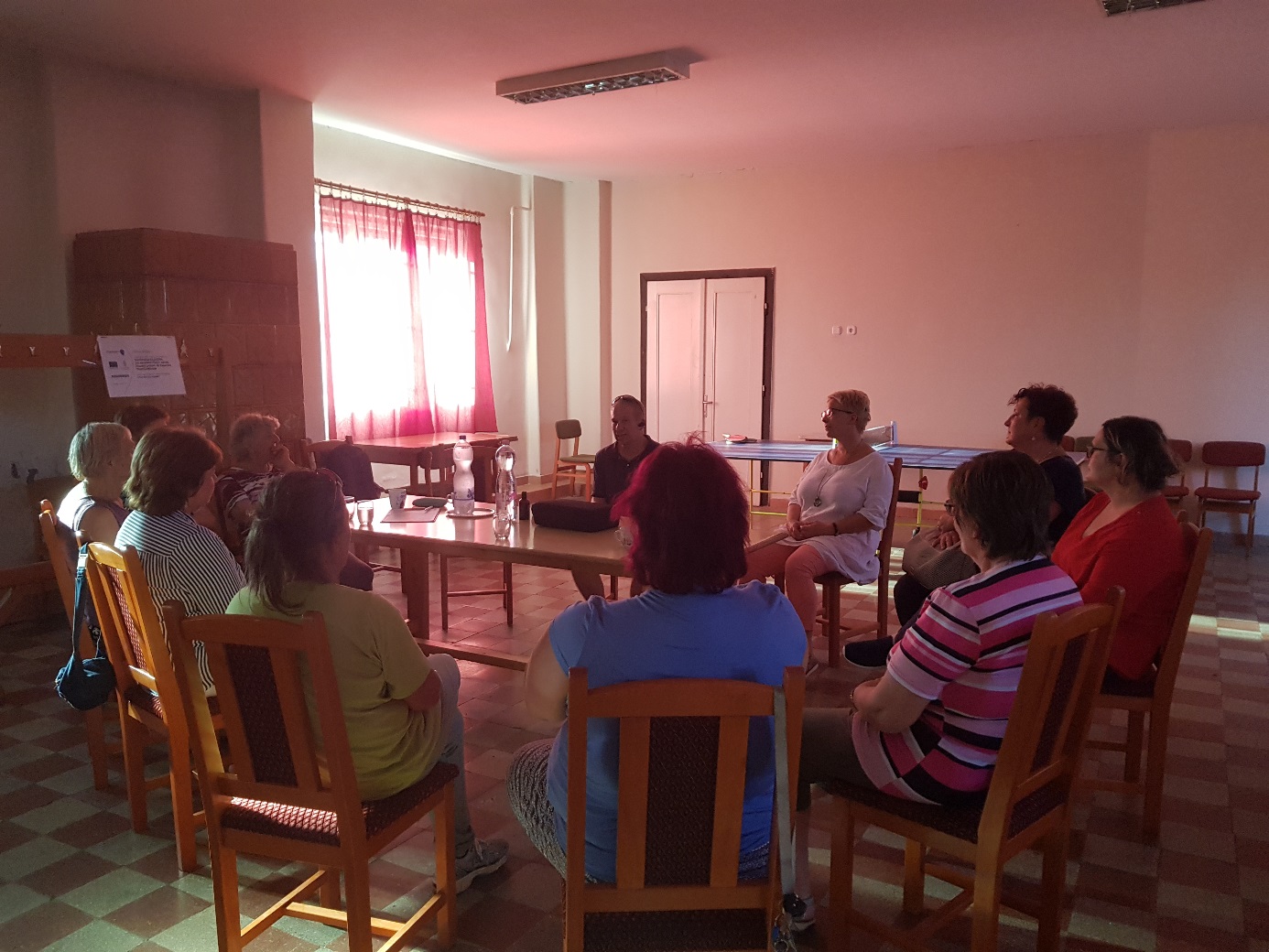 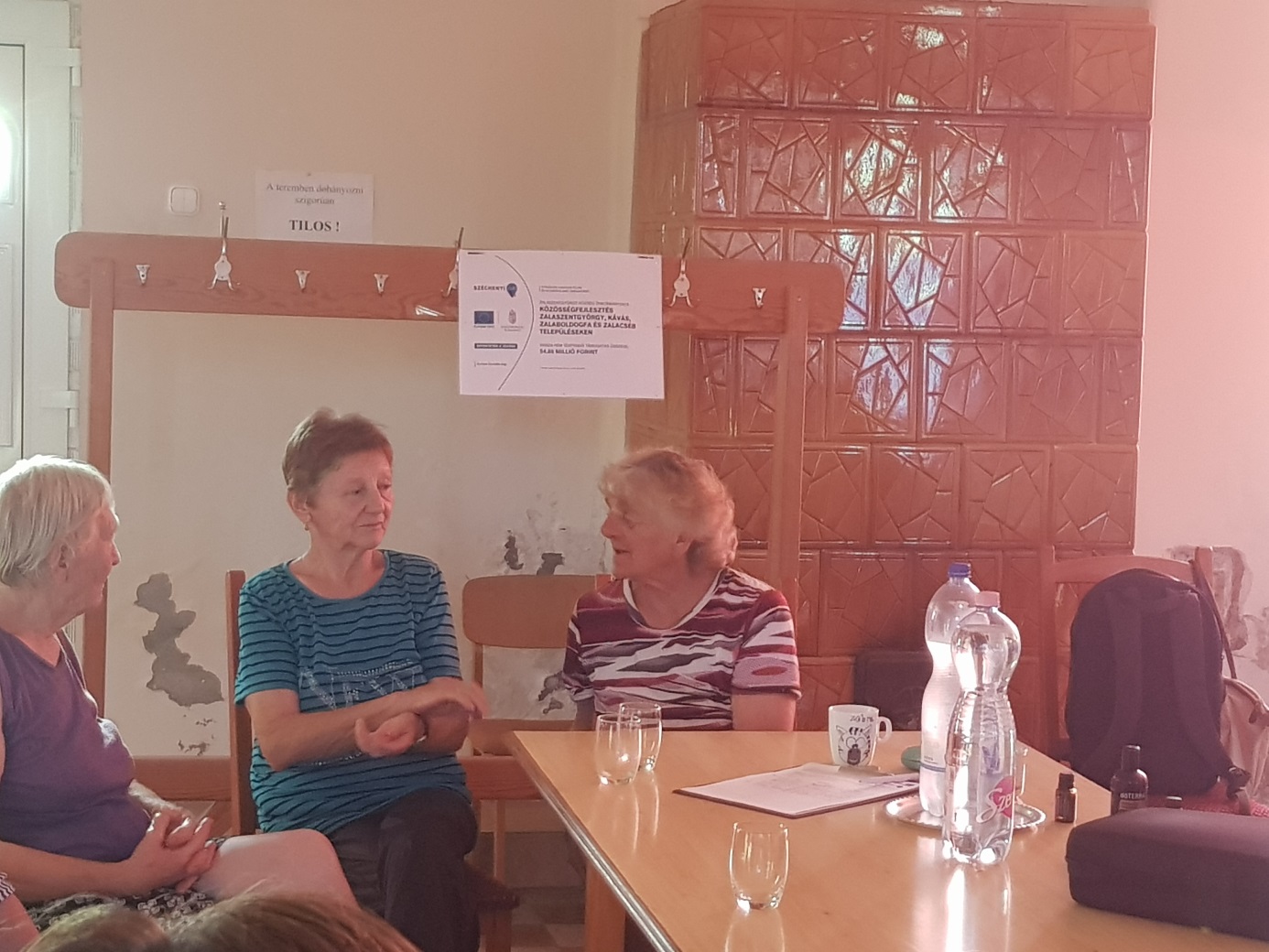 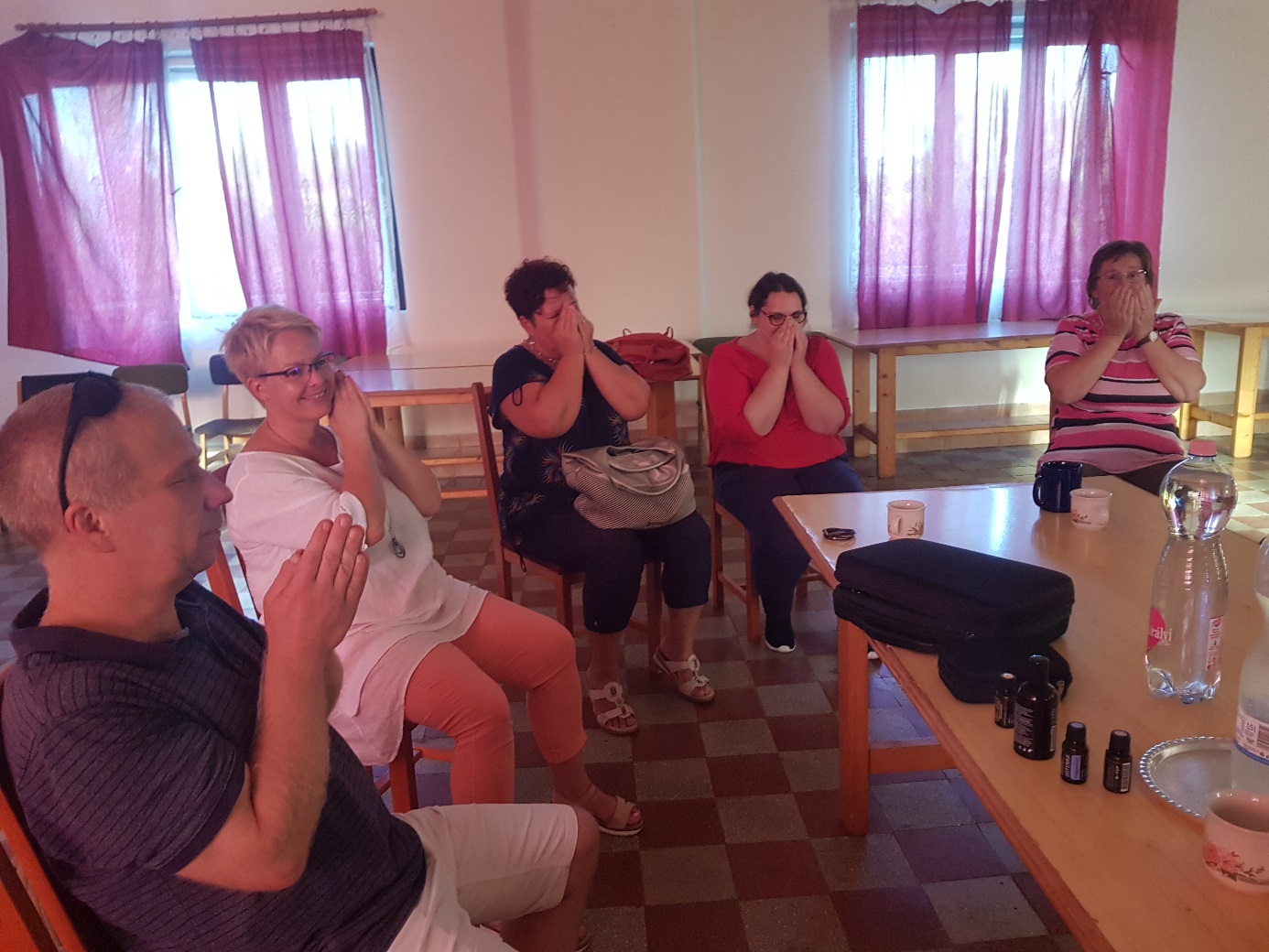 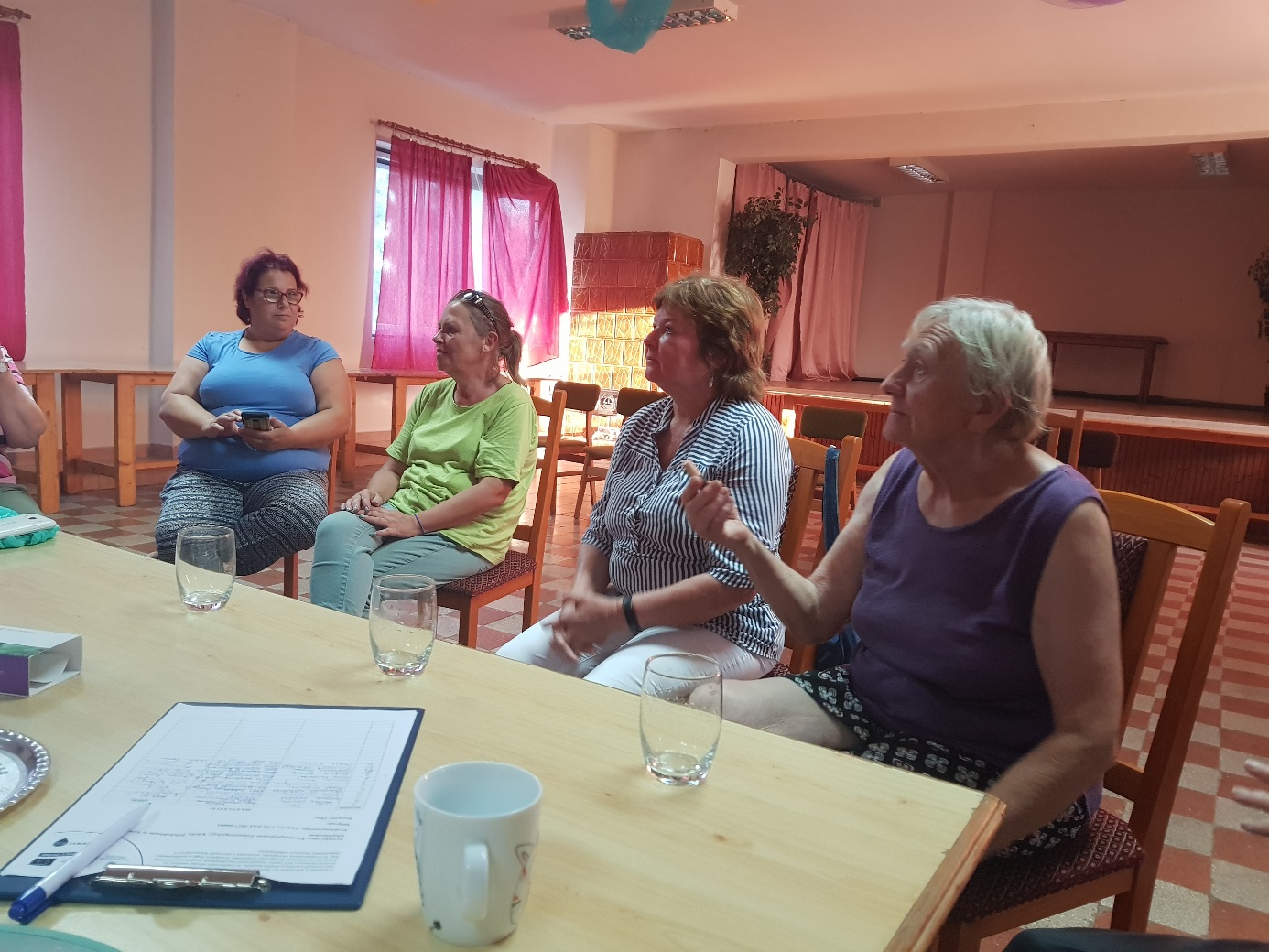 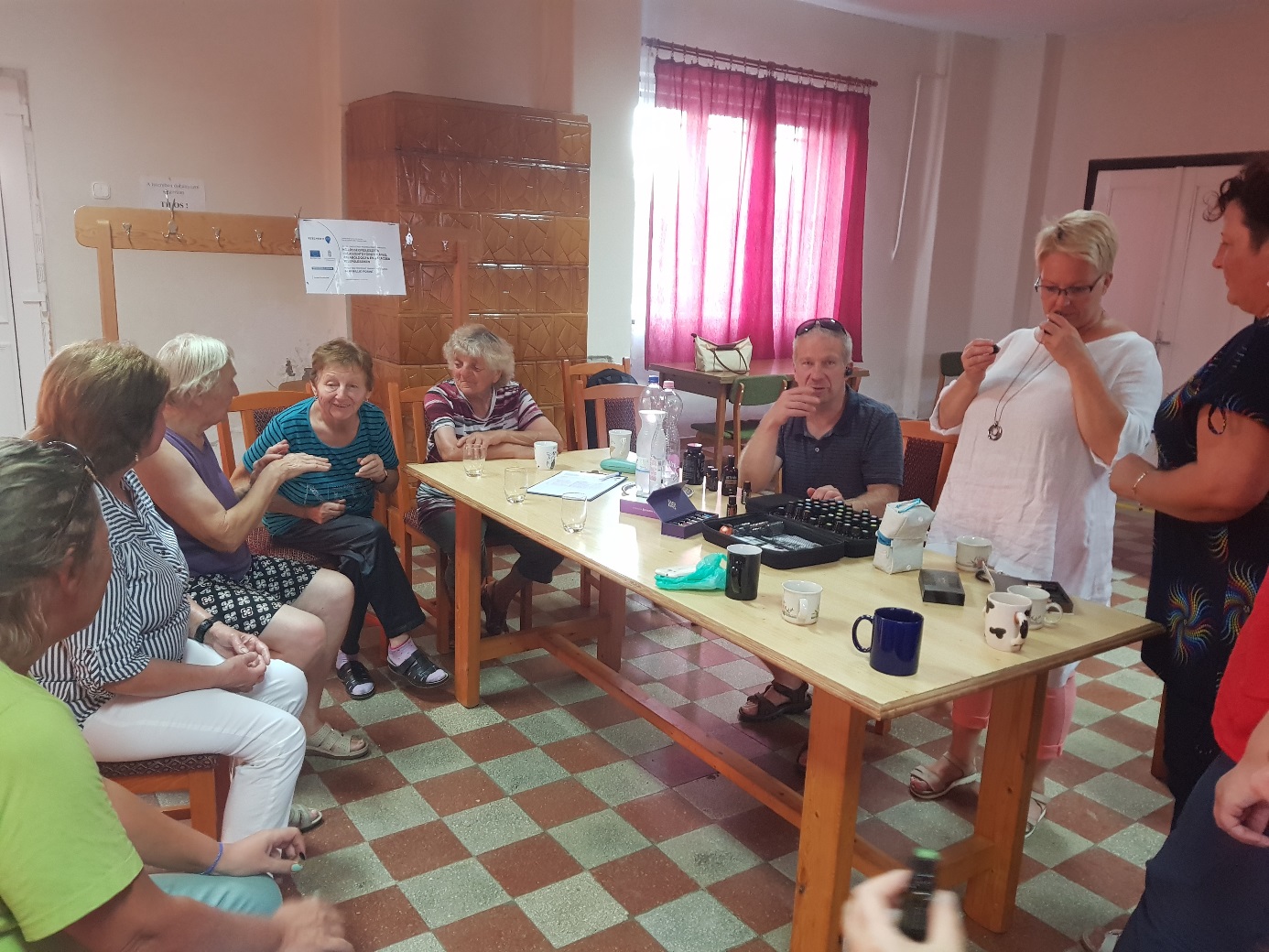 